Tidsplan for køreprøver 2017-06-17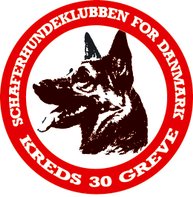 OBS. I må meget gerne gøre hund klar, når deltageren før Jer er inde, så bliver nemlig ingen ventetid. Tidsplanen er kun vejledende, så der kan forekomme ændringer undervejs. Vi glæder os til lørdag, til at se nogle gode hunde og gode hundefører og til en masse hygge. Venlige hilsner Kirsten Køreprøve 1.Køreprøve 1.Køreprøve 1.Malene MølbakDisel vom Wolfsmoor 21/2-179.00-9.15Kenneth Aagaard Holger13/1-179.15-9.30Birgitte AndersenMika 26/12-169.30-9.45Hanne GarnæsKala 13/3-179.45-10.00TrineMaggie 29/7-1610.00-10.15AlexCarla 28/10-1610.15-10.30FinnFalcon 6/2-1710.30-10.45Susanne Kiki 26/2-1710.45-11.00Pause 11.00-11.15Køreprøve 2.PauseKøreprøve 2.PauseKøreprøve 2.Henrik GregersenKenzo 4/9-1611.15-11.3011.15-11.30Hanne HansenBimse 14/2-1611.30-12.0011.30-12.00Anette PajonzeckLuna 28/8-1612.00-12.1512.00-12.15MortenQuincy 2/8-1512.15-12.3012.15-12.30DortheSiri 8/7-1612.30-12.4512.30-12.45Fælles afslutning og diplomoverrækkelse